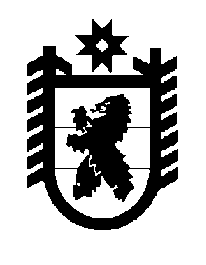 Российская Федерация Республика Карелия    ПРАВИТЕЛЬСТВО РЕСПУБЛИКИ КАРЕЛИЯРАСПОРЯЖЕНИЕот  1 июля 2019 года № 454р-Пг. Петрозаводск Внести в состав рабочей группы по реализации национального проекта «Безопасные и качественные автомобильные дороги», утвержденный распоряжением Правительства Республики Карелия от 7 декабря 2018 года № 782р-П, изменения, включив в него следующих лиц: Беляков А.Н. – член рабочей группы по общественному контролю за ремонтом автомобильных дорог при Общественном совете Министерства   по дорожному хозяйству, транспорту и связи Республики Карелия                        (по согласованию);Бойченко Л.Д. – член Общественной палаты Республики Карелия                  (по согласованию);Гернер Н.Н. – начальник отдела Министерства образования Республики Карелия;Ильин И.Г. – ведущий специалист Государственного комитета Республики Карелия по обеспечению жизнедеятельности и безопасности населения;Мазов Г.Л. –  член Общественной палаты Республики Карелия                  (по согласованию);Петровский А.В. – главный специалист Министерства здравоохранения Республики Карелия;Романов Д.В. – депутат Петрозаводского городского Совета,  член рабочей группы по общественному контролю за ремонтом автомобильных дорог при Общественном совете Министерства по дорожному хозяйству, транспорту и связи Республики Карелия (по согласованию).
           Глава Республики Карелия                                                              А.О. Парфенчиков